Listen and colour. 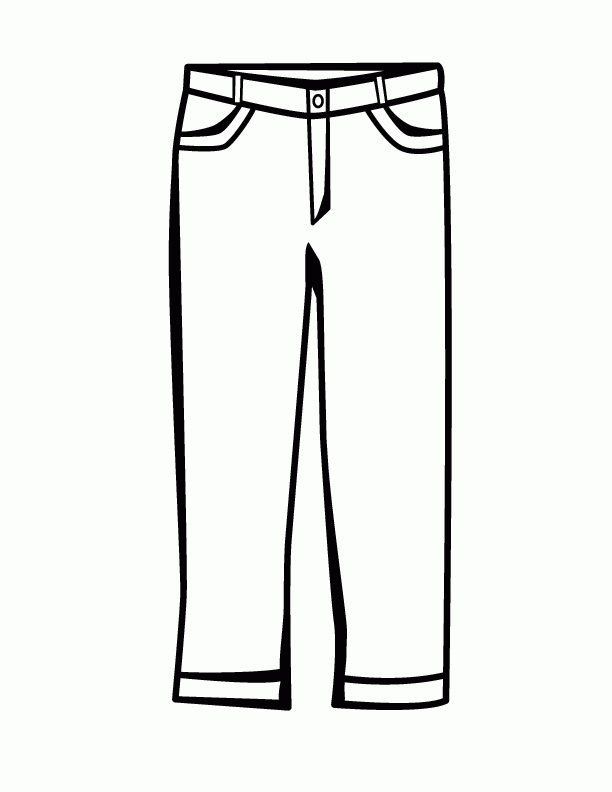 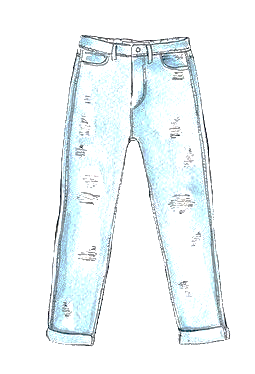 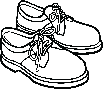 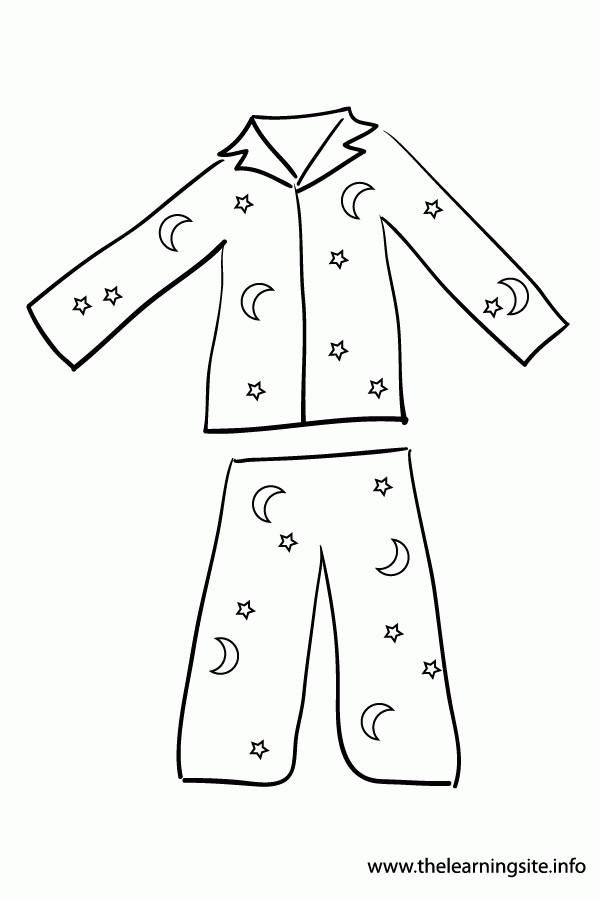 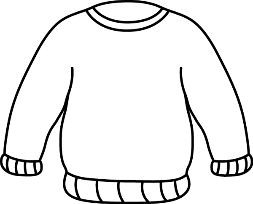 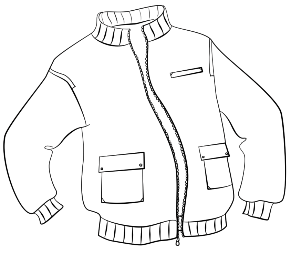 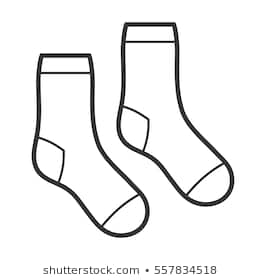 Listen and link.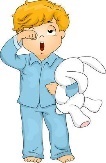 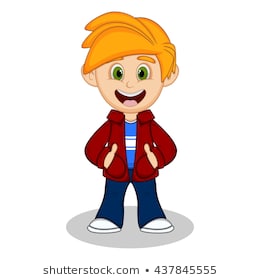 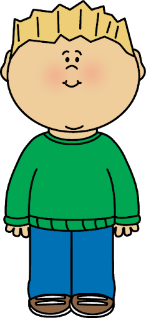               .                                .                              .              .                                .                              .TRANSCRIPTEXERCISE 1 OneTeacher –Look at the picture. There is a pair of jeans. Can you see the jeans?Mary – Yes, I can. Teacher – Colour the jeans grey.Mary – Pardon?Teacher – Colour the jeans grey.  Mary – OK. TwoTeacher – Look at the jumper. Mary – Can I colour it?Teacher – Yes. Colour the jumper orange!Mary – Of course.ThreeTeacher – Now colour the shoes.Mary – What colour?Teacher – Brown.Mary – Ok. Brown shoes.FourTeacher – Can you see the jacket?  Mary – Yes.                                        Teacher – Colour the jacket red.   Mary – Ok, a red jacket. I love red!                            FiveMary – Can I colour the socks?Teacher – Yes. Just one. Colour one sock in yellow.Mary – One sock yellow!EXERCISE 2 Peter is wearing blue trousers, a jumper, a red jacket and shoes.James is wearing a green jumper, blue trousers and shoes.Look, Tom is sleepy, he is wearing his blue pyjamas.ANSWER KEYEXERCISE 1Jeans – greyjumper – orangeshoes – brownjacket – redsocks – yellowEXERCISE 21st boy – James  /   2nd boy – Peter   /   3rd boy – TomName: ____________________________    Surname: ____________________________    Nber: ____   Grade/Class: _____Name: ____________________________    Surname: ____________________________    Nber: ____   Grade/Class: _____Name: ____________________________    Surname: ____________________________    Nber: ____   Grade/Class: _____Assessment: _____________________________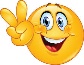 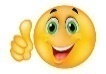 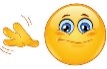 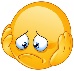 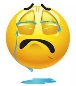 Date: ___________________________________________________    Date: ___________________________________________________    Assessment: _____________________________Teacher’s signature:___________________________Parent’s signature:___________________________